Local Bird Research PagesName: ___________________		Bird Name:________________I can use a variety of resources and research reading strategies to research our local birds.What does the bird look like: 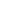 Color of feathers:____________________________________________________________________________________________Shape of beak: _________________________________________Size of its body:________________________________________How does this bird use its body part to survive? (Draw a labeled sketch of the body parts and adjectives)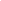 It uses its body parts to help it survive by…..____________________________________________________________________________________________________________________________________________________________________________________________________________________What food does this bird eat?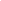 My local bird eats…..____________________________________________________________________________________________________________________________________________________________________________________________________________________Where does this bird live? (Shade the part of Wisconsin the bird lives w/ specific color)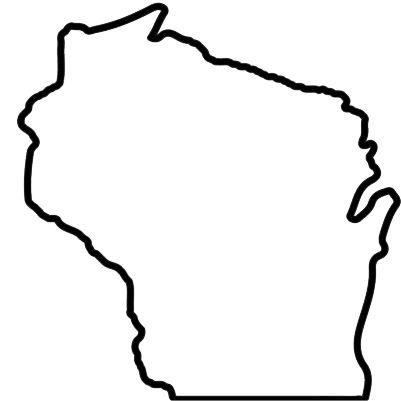 My local bird lives…..____________________________________________________________________________________________________________________________________________________________________________________________________________________What else is special about this bird?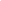 My local bird is special because…..____________________________________________________________________________________________________________________________________________________________________________________________________________________